О расходовании средств, предоставляемых из областного бюджета 
в виде субвенций на осуществление государственного полномочия 
в сфере организации мероприятий при осуществлении деятельности 
по обращению с собаками без владельцев в 2019 годуВ соответствии с Федеральным законом от 06 октября 2003 года № 131-ФЗ «Об общих принципах организации местного самоуправления в Российской Федерации», законами Свердловской области от 03 декабря 2014 года № 110-ОЗ «О наделении органов местного самоуправления муниципальных образований, расположенных на территории Свердловской области, государственным полномочием Свердловской области в сфере организации мероприятий 
по обращению с собаками без владельцев», от 06 декабря 2018 года № 144-ОЗ «Об областном бюджете на 2019 год и плановый период 2020 и 2021 годов», постановлениями  Правительства Свердловской области от 20.05.2019 N 308-ПП «О внесении изменений в постановление Правительства Свердловской области 
от 14.09.2017 № 684-ПП «Об утверждении Порядка организации проведения мероприятий по отлову и содержанию  безнадзорных собак на территории Свердловской области», от 30.05.2019 № 336-ПП «О внесении изменений 
в постановление Правительства Свердловской области от 22.09.2015 № 856-ПП «Об утверждении Порядка предоставления и расходования субвенций 
из областного бюджета местным бюджетам на осуществление государственного полномочия Свердловской области  по организации проведения мероприятий 
по отлову и содержанию безнадзорных собак», Уставом Североуральского городского округа, руководствуясь решением Думы Североуральского городского округа от 26.12.2018 № 84 «О бюджете Североуральского городского округа 
на 2019 год и плановый период 2020 и 2021 годов», подпрограммой «Комплексное благоустройство территории Североуральского городского округа» муниципальной программы Североуральского городского округа «Развитие жилищно-коммунального хозяйства и транспортного обслуживания населения, повышение энергетической эффективности и охрана окружающей среды 
в Североуральском городском округе на 2014-2021 годы», утвержденной постановлением Администрации Североуральского городского округа 
от 07.11.2013 № 1581, Администрация Североуральского городского округаПОСТАНОВЛЯЕТ:1. Установить, что:1) расходование средств, предоставляемых из областного бюджета 
в виде субвенций бюджету Североуральского городского округа 
на осуществление государственного полномочия в сфере организации мероприятий при осуществлении деятельности по обращению с собаками 
без владельцев в  2019 году производится в соответствии с постановлением Правительства Свердловской области от 30.05.2019 № 336-ПП «О внесении изменений в постановление Правительства Свердловской области от 22.09.2015 № 856-ПП «Об утверждении Порядка предоставления и расходования субвенций из областного бюджета местным бюджетам на осуществление государственного полномочия Свердловской области  по организации проведения мероприятий 
по отлову и содержанию безнадзорных собак» (далее- Порядок предоставления 
и расходования субвенций), по следующей бюджетной классификации расходов: по разделу 0400 «Национальная экономика», подразделу 0405 «Сельское хозяйство и рыболовство», целевой статье 0810742П00 «Осуществление государственного полномочия Свердловской области в сфере организации мероприятий при осуществлении деятельности по обращению 
с собаками без владельцев», виду расходов 244 «Прочая закупка товаров, работ 
и услуг»;2) главным распорядителем средств бюджета Североуральского городского округа, выделенных из областного бюджета в виде субвенций 
на осуществление государственного полномочия Свердловской области 
по организации проведения мероприятий в сфере организации мероприятий 
при осуществлении деятельности по обращению с собаками без владельцев (далее субвенция), в соответствии с решением Думы Североуральского городского округа от 26.12.2018 № 84 «О бюджете Североуральского городского округа 
на 2019 год и плановый период 2020 и 2021 годов», является Администрация Североуральского городского округа;3) субвенции на проведение мероприятий при осуществлении деятельности по обращению с собаками без владельцев направляются:для осуществления расходов по отлову собак без владельцев, на их транспортировку, учет, пристройство, содержание (в том числе лечение, вакцинацию, стерилизацию, маркирование), возврат собак без владельцев, 
не проявляющих немотивированной агрессивности, на прежние места их обитания;на обеспечение деятельности по проведению мероприятий 
по обращению с собаками без владельцев;4) расходование субвенций осуществляется в пределах установленных лимитов бюджетных обязательств на год;5) средства областного бюджета, выделяемые в форме субвенций, включаются в бюджетную смету Администрации Североуральского городского округа;6) Администрация Североуральского городского округа (отдел 
по городскому и жилищно-коммунальному хозяйству) предоставляет 
в Департамент ветеринарии Свердловской области заявку на перечисление субвенции в бюджет Североуральского городского округа по форме согласно приложению № 1 к Порядку предоставления и расходования субвенций;7) Администрация Североуральского городского округа (отдел по городскому и жилищно-коммунальному хозяйству) направляет 
в Департамент ветеринарии Свердловской области:ежеквартально, в срок до 10 числа месяца, следующего за отчетным периодом, отчет о деятельности по проведению мероприятий по обращению 
с собаками без владельцев на территории муниципального образования по форме согласно приложению N 2 к Порядку предоставления и расходования субвенций 
и отчет о расходовании субвенций из областного бюджета бюджету муниципального образования на осуществление государственного полномочия Свердловской области в сфере организации мероприятий при осуществлении деятельности по обращению с собаками без владельцев по форме согласно приложению N 3 к Порядку предоставления и расходования субвенций.Отчеты предоставляются в Департамент ветеринарии Свердловской области посредством системы электронного документооборота Правительства Свердловской области;8) Финансовое управление Администрации Североуральского городского округа направляет информацию о главном администраторе доходов местного бюджета, уполномоченном на использование субвенции, в срок до 20 января текущего финансового года (в случае изменения реквизитов главного администратора доходов местного бюджета - в течение 3 рабочих дней со дня изменения реквизитов);9) средства, полученные из областного бюджета в форме субвенций, носят целевой характер и не могут быть использованы на иные цели;10) нецелевое использование бюджетных средств влечет применение мер ответственности, предусмотренных бюджетным, административным, уголовным законодательством;11) финансовый контроль за целевым использованием бюджетных средств осуществляется отделом по городскому и жилищно-коммунальному хозяйству Администрации Североуральского городского округа и Финансовым управлением Администрации Североуральского городского округа в пределах полномочий.2. Признать утратившим силу постановление Администрации Североуральского городского округа от 15.02.2019 № 168 «О расходовании средств, предоставляемых из областного бюджета в виде субвенций 
на осуществление государственного полномочия по организации проведения мероприятий по отлову и содержанию безнадзорных собак в 2019 году».3. Контроль за исполнением настоящего постановления возложить 
на Заместителя Главы Администрации Североуральского городского округа 
В.В. Паслера.4. Настоящее постановление опубликовать на официальном сайте Администрации Североуральского городского округа Глава Североуральского городского округа				          В.П. Матюшенко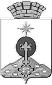 АДМИНИСТРАЦИЯ СЕВЕРОУРАЛЬСКОГО ГОРОДСКОГО ОКРУГА ПОСТАНОВЛЕНИЕАДМИНИСТРАЦИЯ СЕВЕРОУРАЛЬСКОГО ГОРОДСКОГО ОКРУГА ПОСТАНОВЛЕНИЕ18.07.2019                                                                                                         № 738                                                                                                        № 738г. Североуральскг. Североуральск